Информацияоб объектах недвижимого имущества, находящихся в собственности Слонимского района и предлагаемых к сдаче в арендупо состоянию на   1 июля 2020 года( изучение спроса)2 03 53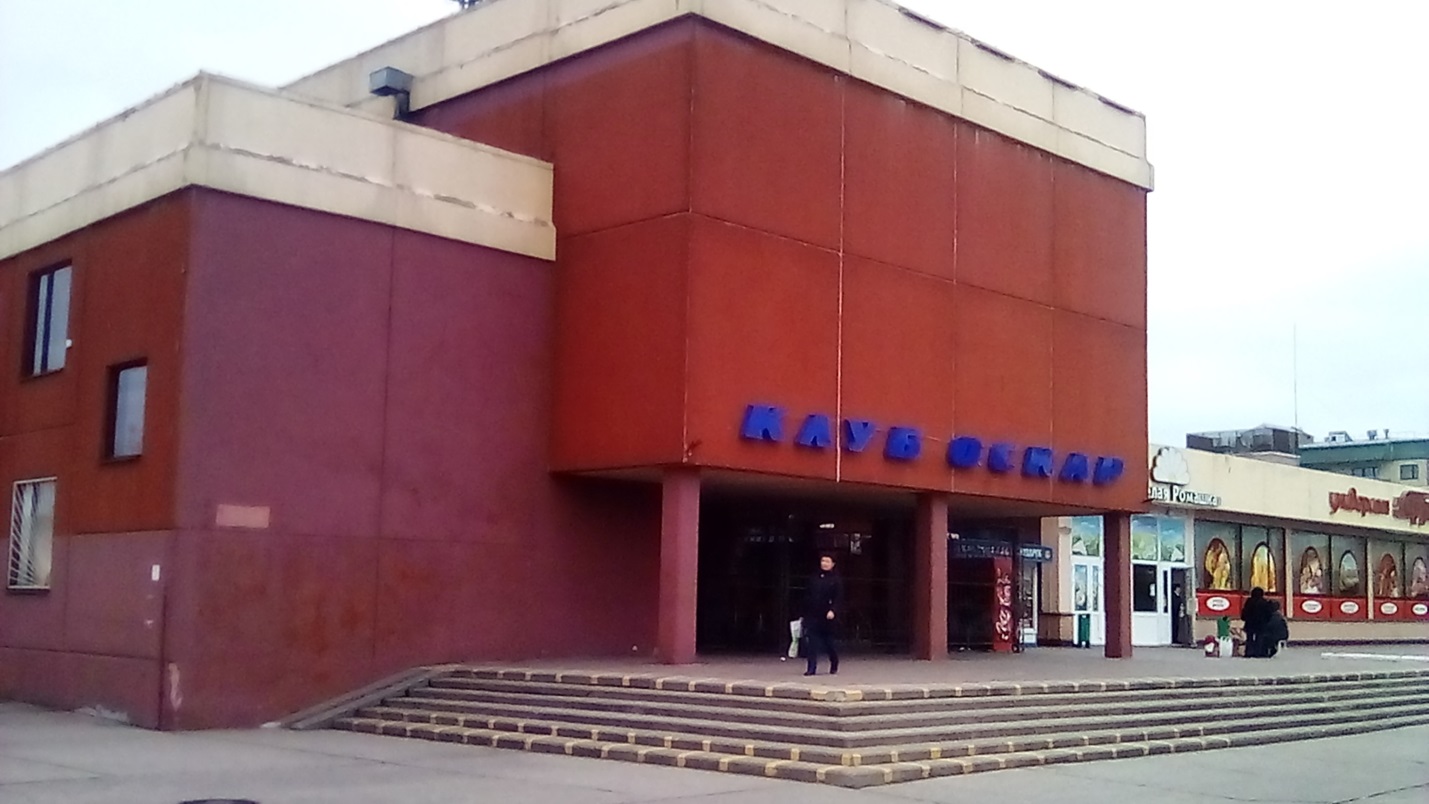 Сведения о   организациях-     балансодержателях(наименование, контактный телефон)Местонахождение объекта  аренды(адрес объекта)Площадь(кв. м.)Коэффициент к базовой ставке арендной платы (от 0,5 до 3,0)  или размер арендной платы(руб.)Техническая характеристика объекта (отдельно стоящее здание (сооружение), либо встроенное помещение, этаж, наличие отопления, санузла, естественного освещения, энергоснабжения, отдельного или общего входа, необходимость ремонта и другие дополнительные сведения)12345Коммунальное унитарное предприятие по оказанию услуг «СлонимНедвижимость»,тел.8(01562)2 03 53Город Слоним, улица Коссовский Тракт, 100 7,692,4*12,03,0Встроенные помещения 1 этажа торгово центра с общим входом. Отопление, освещение, энергоснабжение*) проходные комнаты.